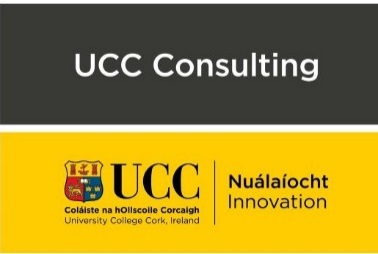 Schedule 1 - Statement of WorkClient InformationRegistered Company NameContact Name & TitleContact EmailRegistered Company AddressServices DescriptionTitleConsultantDescriptionDeliverables (reports, meetings, verbal/written opinion)DependenciesIntellectual Property (IP)Client Background IPUCC Background IPDelivery ScheduleStart DateEnd DateMilestones